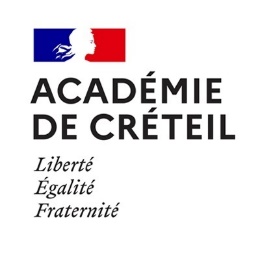 APPEL À PROJETS 
SOMMET DE LA FRANCOPHONIE FRANCE 2024BUDGET PREVISIONNEL (Annexe 2)RAPPEL : Les dossiers signés et scannés parviendront à la DAREIC au plus tard le 08 février 2024 (première phase de sélection) ou au plus tard le 04 avril 2024 (deuxième phase de sélection)      Pour mémoire :      Chaque projet pourra bénéficier d’un financement à hauteur de 5 000 € maximum.     Les porteurs de projets sont encouragés à rechercher des cofinancements. La diversité des sources de financement      constituera un atout lors de l’examen des projets.Cette aide ne peut pas servir à financer des dépenses de personnel, ni d’achat de matériel (dépenses d’investissement).Signature et cachet de l’IEN/du chef d’établissement :Date :Recettes prévisionnellesMontantDépenses prévisionnellesMontantCofinancementsSubvention demandée à la DREICTOTALTOTAL